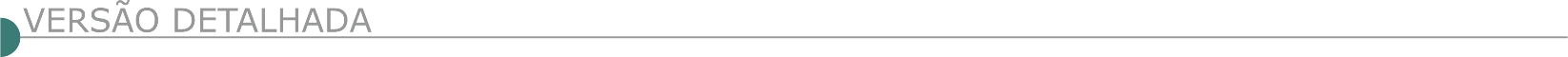 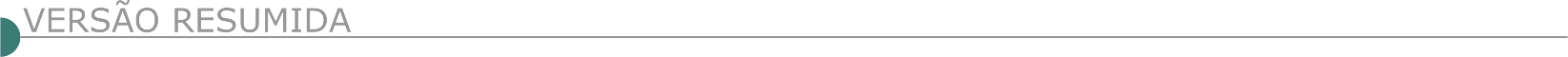 CÂMARA MUNICIPAL DE CONTAGEM. TOMADA DE PREÇOS Nº 01/2020, PROCESSO Nº 020/2020 Torna público, para conhecimento dos interessados, que fará realizar, licitação na modalidade Tomada de preços, a partir das 14h00min horas do dia 07 (sete) de agosto de 2020, para recebimento dos envelopes n. 01 , 02 e abertura do envelope n. 01 - habilitação , em sua sede, na Praça São Gonçalo, nº 18, tendo por objeto: contratação de empresa para a construção da estrutura (fosso e poço) do elevador de pessoal, eletromecânico sem casa de máquinas com capacidades para 800kg/08 pessoas e dimensões de 1200x1400x2100mm, para atender 05 pavimentos com acesso a pessoas portadoras de necessidades especiais (PNE) conforme lei 9050/05 e demais usuários da Câmara Municipal de Contagem. O texto integral do edital (contendo todas as informações sobre o certame) encontra-se à disposição dos interessados no site: http://www.cmc.mg.gov.br e pelo e-mail compras@cmc.mg.gov.br - Comissão Permanente de Licitação, telefone: (31) 3359-9200 e (31) 3359-8700, no horário de 09h00min as 18h00min horas, de segunda a sexta-feira, onde poderão ser obtidos esclarecimentos adicionais. PREFEITURA MUNICIPAL DE ÁGUAS FORMOSAS – MG PR. LIC. Nº 34 – TOMADA DE PREÇOS Nº 05/2020 AVISO DE LICITAÇÃO A Prefeitura Municipal de Águas Formosas - MG, através da Comissão Permanente de Licitação, torna público que fará realizar no dia 06 de Agosto de 2020, às 08:00 (Oito Horas) a abertura dos envelopes documentação referente ao Processo Licitatório n° 34/2020, Modalidade Tomada de Preços nº 05/2020, tipo menor preço global, objetivando a Execução das Obras de Pavimentação de Rua em Pré-moldado de Concreto (Bloquete Hexagonal), nas Ruas Beira Rio, Dejaniro e Miguel Alves Guto, no Distrito de Água Quente, neste Município. Maiores informações poderão ser obtidas junto a Comissão Permanente de Licitação da Prefeitura Municipal de Águas Formosas à Rua Deodoro de Almeida Pinto, 166, Telefax (0xx33) 3611-1450, das 07:00 hs às 13:00 hs. Cópias do edital poderão ser obtidas junto a C.P.L. aos que manifestarem seu interesse com antecedência de até 24 (vinte e quatro) horas da apresentação das propostas ou no site www.aguasformosas.mg.gov.br. PROCESSO LICITATÓRIO Nº 35 – TOMADA DE PREÇOS Nº 06/2020 AVISO DE LICITAÇÃO - A Prefeitura Municipal de Águas Formosas - MG, através da Comissão Permanente de Licitação, torna público que fará realizar no dia 07 de Agosto de 2020, às 08:00 (Oito Horas) a abertura dos envelopes documentação referente ao Processo Licitatório n° 35/2020, Modalidade Tomada de Preços nº 06/2020, tipo menor preço global, objetivando a Execução das Obras de Pavimentação de Rua em Pré-moldado de Concreto (Bloquete Hexagonal), em trecho da Av. São Vicente, na Sede do Município. Maiores informações poderão ser obtidas junto a Comissão Permanente de Licitação da Prefeitura Municipal de Águas Formosas à Rua Deodoro de Almeida Pinto, 166, Telefax (0xx33) 3611-1450, das 07:00 hs às 13:00 hs. Cópias do edital poderão ser obtidas junto a C.P.L. aos que manifestarem seu interesse com antecedência de até 24 (vinte e quatro) horas da apresentação das propostas ou no site www.aguasformosas.mg.gov.br.  PREFEITURA MUNICIPAL DE BARÃO DE COCAIS - RDC Nº 3/2020 Nº PROCESSO: 0121/2020Regime Diferenciado de Contratação - RDC Nº 003/2020, presencial, do tipo menor preço global, sob regime de empreitada por preço unitário, visando a contratação de empresa especializada para execução de rede de esgotamento sanitário no bairro Santa Cruz, neste Município. Protocolo dos envelopes de Proposta de Preços: até 12h30min do dia 14/08/2020, na Sala de Auditório da Universidade Aberta do Brasil - UAB, situada na Avenida 1, Rua 4, nº 262, Bairro Cidade Nova, Barão de Cocais - MG. Abertura dos envelopes de Proposta de Preço: 14/08/2020, às 13 hs, no mesmo local. O Edital na íntegra estará disponível no site do Município - www.baraodecocais.mg.gov.br.  PREFEITURA MUNICIPAL DE BIAS FORTES/MG – PROC. LIC. Nº 031/2020 - TOMADA DE PREÇO Nº 003/2020. TIPO MENOR PREÇO GLOBALA Prefeitura Municipal de BIAS FORTES/MG torna público que receberá os envelopes contendo documentos e propostas, na modalidade TOMADA DE PREÇOS Nº 003/2020 TIPO MENOR PREÇO GLOBAL, até as 13h30min, do dia 11/08/2020, para Contratação de empresa para execução de extensão de redes de iluminação pública no Município de Bias Fortes, pelo regime de empreitada por preço global, conforme especificações e dados técnicos constantes em anexos do edital de licitação. As informações sobre o edital estão à disposição dos interessados com a CPL, à Rua dos Andradas, 13 – centro - Bias Fortes/MG, através do telefone: (32) 3344-1323 ou no e-mail pmbflicita@gmail.com. A licitação será regida pela Lei Federal 8.666/93 e suas alterações posteriores, bem como por leis específicas relacionadas ao objeto desta licitação e demais condições fixadas neste edital.  PREFEITURA MUNICIPAL DE BRUMADINHO/MG – TP 07/2020 - TOMADA DE PREÇOS 07/2020Contratação de empresa especializada em serviços na área de engenharia de construção de praça de Suzana no Município de Brumadinho/Mg. Data: 07/08/2020. www.brumadinho.mg.gov.br. CP 004/2020 Abertura de Licitação- Concorrência Pública 004/2020 - Registro de preços para futura e eventual Contratação de empresa especializada em serviços na área de engenharia para construção de alambrados em diversas quadras poliesportivas em diversas localidades do Município de Brumadinho/Mg. Data: 25/08/2020. www.brumadinho.mg.gov.br.  PREFEITURA MUNICIPAL DE CABECEIRA GRANDE (MG) – AVISO DE LICITAÇÃO TP 02/2020 A Prefeitura de Cabeceira Grande, realizará no dia 11/08/2020, às 09:00 o Processo n.º 55/2020, Tomada de Preços n.º 02/2020, objeto: construção da Sede da Subprefeitura – Inf. licitacaocabeceiragrande@hotmail.com, (38) 3677 8093. PREFEITURA MUNICIPAL DE CONCEIÇÃO DO PARÁ/MG PL Nº 26/2020-TP Nº 05/2020 Obj: Contratação de empresa para prestação de serviços de recapeamento asfáltico de 2.381,25 m2 em CBUQ e execução de 867,50 metros lineares de sarjeta nas ruas Sebastião Morato, Geraldo Modesto e Chiquinho Batista para atender ao contrato de repasse junto a CEF nº 895269/2019- Município de Conceição do Pará – MG-Entrega dos envelopes dia 06/08/2020, às 09:00. Informações pelo telefone (37) 3276-1391 - Edital pelo site www.conceicaodopara.mg.gov.br.  PREFEITURA MUNICIPAL DE CONSELHEIRO PENA - ESTADO DE MINAS GERAIS - TOMADA DE PREÇOS Nº 004/2020 A Prefeitura Municipal de Conselheiro Pena - MG torna público o PROCESSO LICITATÓRIO Nº 058/2020, TOMADA DE PREÇOS Nº 004/2020. Objeto: Contratação de empresa especializada em construção de pavimentação em alvenaria poliédrica em ruas do Município de Conselheiro Pena - MG, a serem custeados com recursos do convênio mº1301000721/2020, firmado entre o Município de Conselheiro Pena - MG e a Secretaria de Estado de Infraestrutura e Mobilidade. DATA: 10/08/2020, às 09:00 HORAS. O Edital e seus anexos estão à disposição dos interessados no site www.conselheiropena.mg.gov.br, no link “Licitações”.  PREFEITURA MUNICIPAL DE COROMANDEL, AVISO DE LICITAÇÃO. TOMADA DE PREÇOS Nº 06/2020. Será realizado no dia 06 de Agosto de 2020 às 9:00 hs o Processo Licitatório de n° 109/2020, na Modalidade de Tomada de Preços de n° 06/2020, do Tipo Menor Preço Global, cujo objeto é a contratação de empresa especializada em engenharia, para execução de galeria com aduelas pré fabricadas de concreto armado na Avenida José Caetano Filho, encontro com a Rua Gerson Coutinho e final da Celestino Dayrell, no município de Coromandel-MG. Editais e inf. no e-mail licitacao@coromandel.mg.gov.br, no site www.coromandel.mg.gov.br e pelo telefone 34-3841-1344, ou na sede da prefeitura municipal à Rua Artur Bernardes n° 170.  PREFEITURA MUNICIPAL DE ELÓI MENDES/MG. ASSUNTO: AVISO DE EDITAL. PROCESSO Nº 132/2020 - TOMADA DE PREÇOS Nº 06/2020, EDITAL Nº 61/2020. Objeto: Contratação de empresa apta a execução de reforma do Cemei Maria das Neves Valias Mendes. Regime de Execução: Empreitada Global. Tipo: Menor Preço Global. Recurso Próprio. Cadastramento até 03/08/2020 na sede da Prefeitura Municipal de Elói Mendes. Abertura no dia 06/08/2020 às 14h30min no Club Elói Mendes. Necessário cumprimento das disposições do Decreto Municipal nº 2.680/2020. Mais informações pelo site: www.eloimendes.mg.gov.br ou pelo fone: (35) 3264- 3494.  PREFEITURA MUNICIPAL DE GUANHÃES/MG AVISO DE LICITAÇÃO – TOMADA DE PREÇOS Nº 015/2020. A Comissão Permanente de Licitação do Município de Guanhães/ MG torna público para conhecimento dos interessados que realizará a Tomada de Preços nº 015/2020, Processo Licitatório nº 081/2020 – Objeto: Contratação de empresa do ramo pertinente para realização da reforma da Unidade do Programa Saúde da Família – PSF Unidade Distrito Taquaral/MG, no dia 07/08/2020 às 09:00 horas. O edital e anexos estão à disposição de interessados no Setor de Licitação, na sede da Prefeitura Municipal de Guanhães, localizada na Praça Néria Coelho Guimarães, nº 100, Centro, das 14:00 h às 18:00 h, no site: www.guanhaes.mg.gov.br, ou solicitado pelo e - mail: licitacoes@guanhaes.mg.gov.br. Maiores informações pelo telefone (33) 3421-1501. TOMADA DE PREÇOS Nº 016/2020A Comissão Permanente de Licitação do Município de Guanhães/MG torna público para conhecimento dos interessados que realizará a Tomada de Preços nº 016/2020, Processo Licitatório nº 082/2020 – Objeto: Contratação de empresa do ramo pertinente para realização da reforma da Unidade do Programa Saúde da Família – PSF Unidade Distrito Sapucaia/MG, no dia 07/08/2020 às 14:00 horas. O edital e anexos estão à disposição de interessados no Setor de Licitação, na sede da Prefeitura Municipal de Guanhães, localizada na Praça Néria Coelho Guimarães, nº 100, Centro, das 14:00 h às 18:00 h, no site: www.guanhaes.mg.gov.br, ou solicitado pelo e - mail: licitacoes@guanhaes.mg.gov.br. Maiores informações pelo telefone (33) 3421-1501.  PREFEITURA MUNICIPAL DE IGARAPÉ TOMADA DE PREÇO 020/2020 AVISO DE LICITAÇÃO Tomada de Preço 020/2020 PAC 191/2020. Obj Contratação de Empresa Especializada para execuções da Construção da quadra e reformas na Escola Municipal Maria Constância da Silva Moreira no bairro São Francisco, neste município, no prazo de 03 (três) meses Data entrega/abertura dos envelopes: 10/08/2020 às 09 horas na sala de reuniões da prefeitura – 4ºandar. AVISO DE LICITAÇÃO Tomada de Preço 021/2020 PAC 192/2020Obj Contratação de Empresa Especializada para execução de obras para construção de quadra no bairro Pousada Del Rey neste município, no prazo de 06 (seis) meses Data entrega/abertura dos envelopes: 11/08/2020 às 09 horas na sala de reuniões da prefeitura – 4ºandar.  PREFEITURA MUNICIPAL DE ITAJUBÁ/MG ERRATA 02 PREGÃO PRESENCIAL Nº 050/2020 Contratação de empresa para prestação de serviços de natureza continuada de limpeza urbana para atender à Secretaria Municipal de Obras - Semob. Fica ALTERADA no Edital nos seguintes termos: A documentação relativa à Qualificação Técnica consistirá em: b) Atestado de capacidade técnica da empresa. Ficam mantidos local, data e o horários descritos em Edital. Errata na integra - www.itajuba. mg.gov.br. Informações tel. (35) 3692-1735; 99898-6949 ou pelo e-mail licitaitajuba@gmail.com.   PREFEITURA MUNICIPAL DE ITAMBACURI TOMADA DE PREÇOS Nº 04/2020 O município de Itambacuri, realizará no dia 10/08/2020, às 13:30 horas a Tomada de Preços 04/2020 – Objeto: contratação de empresa para a execução das obras e serviços de pavimentação asfáltica de vias públicas com fornecimento total de materiais e mão de obra. Edital e informações encontram-se à disposição no setor de licitações à Praça dos Fundadores, 325 – Centro – tele (33)3511-1826, nos dias úteis, no horário de 13 às 17:00. PREFEITURA MUNICIPAL DE JURAMENTO TOMADA DE PREÇOS Nº 004/2020 Através do Presidente da CPL torna público que fará realizar no dia 10/08/2020 às 09h00min (nove) horas, licitação na modalidade Tomada de preços nº 004/2020, Processo Licitatório nº 038/2020, Objetivando a “Contratação de Empresa Especializada para Execução da Obra de Pavimentação de Diversas Ruas da Comunidade de Pau D´Óleo no Município de Juramento/MG.” Conforme especificações constantes no edital. Maiores informações pelo tel.: (38) 3236-1118 – e-mail: licitacaojuramento@gmail.com.  PREFEITURA MUNICIPAL DE MONJOLOS/MG PR. LICITATÓRIO 029/2020 TOMADA DE PREÇOS 011/2020Abertura às 09:00 horas do dia 06/08/2020, para construção da Creche Municipal Pingo de Gente, a ser construída na rua Prefeito Antônio Moreira Júnior, s/n – centro, Monjolos/MG com área total de 164,22m² (edificação) e 242,74m² (calçamento e drenagem do pátio externo). Tipo de Licitação: Menor Preço. Critério de julgamento Menor Valor Global. Maiores informações na Prefeitura Municipal de Monjolos, ou pelo telefax: (38) 3727-1120 - E-mail: licitacao@prefeituramonjolos.mg.gov.br e pelo site: www.prefeituramonjolos.mg.gov.br.  PREFEITURA MUNICIPAL DE MORRO DO PILAR/MG TOMADA DE PREÇOS 020/2020 Torna público para conhecimento dos interessados a Tomada de Preços n° 020/2020, cujo objeto é a contratação de empresa especializada para reforma do Centro de Saúde do Município de Morro do Pilar, com fornecimento de materiais. Abertura 11/08/2020 as 09:00. As informações poderão ser prestadas pelo telefone (31) 38665162 ou através do e-mail licitacao@morrodopilar.mg.gov.br.  PREFEITURA MUNICIPAL DE NACIP RAYDAN -MG – PROCESSO LICITATÓRIO 014/2020 TOMADA DE PREÇO N.º 003/2020. A P.M. de Nacip Raydan-MG, torna público que realizar. Objeto: Reforma e revitalização da Praça Central com área de 14.960,67m² localizada entre as Avenidas Governador Magalhaes Pinto, Nossa Senhora da Penha, Doutor Antônio da Cunha e Rua Peçanha – Centro de Nacip Raydan/MG. Convênio n°. 1491000482/2018. Participes: Secretaria de Estado de Governo e Prefeitura Municipal de Nacip Raydan/MG– Menor preço GLOBAL. Entrega dos Envelopes até o dia 07 de agosto de 2020 às 09hs00min. Informações pelo telefone: (33)3294-1117, E-mail: licitacao@nacipraydan.mg.gov.br, em horário comercial.  PREFEITURA MUNICIPAL DE NOVA ERA – MG TOMADA DE PREÇOS Nº 05/2020. Objeto: Reforma do Conjunto Arquitetônico da Estação Ferroviária de Nova Era para atender a Secretaria Municipal de Desenvolvimento Econômico e Social. Data de cadastramento: até dia 06/08/2020. Data de entrega dos envelopes de documentação e proposta: dia 11/08/2020, até às 13:45 horas. Data de abertura dos envelopes de documentação: Dia 11/08/2020, às 14 horas. Editais disponíveis no Departamento de Compras, rua João Pinheiro, nº 91, Bairro Centro ou no site: www.novaera.mg.gov.br. Contatos através do telefone (31) 3861-4204.  PREFEITURA MUNICIPAL DE PASSA TEMPO/MG PAL 078/2020, TOMADA DE PREÇO 04/2020Abertura 07/08/2020 às 13:00 horas. Objeto: contratação de empresa especializada para recapeamento de vias urbanas em CBUQ - Av. Gabriel Andrade e Av. Eunice Leite conforme projetos básicos. Maiores informações Setor de Licitações tel. (37) 3335- 1103 – e-mail: compraspassatempo@yahoo.com.br.  PREFEITURA MUNICIPAL DE RIBEIRÃO DAS NEVES - CONCORRENCIA Nº 72/2020 O Município de Ribeirão das Neves torna público que se encontra disponível no site www.ribeiraodasneves.mg.gov.br, o edital de Concorrência 072/2020, cujo objeto consiste na Contratação De Empresa Especializada Para Executar Serviços De Construção De Passeios, Recuperação e Urbanização De Vias, Pavimentação Asfáltica, Pavimentação Poliédrica, Recapeamento De Vias e Obras Complementares, Com Fornecimento De Materiais No Município De Ribeirão Das Neves/Mg. A data para entrega dos envelopes e a realização da sessão será dia 24/08/2020 as 09:00h.AVISO DE LICITAÇÃO CONCORRENCIA Nº 67/2020 O Município de Ribeirão das Neves torna público que se encontra disponível no site www.ribeiraodasneves.mg.gov.br, o edital de Concorrência 067/2020, cujo objeto consiste na Contratação de Empresa Especializada Para Prestação De Serviços de Urbanização de Vias, Compreendendo Terraplanagem, Pavimentação Asfáltica e Obras Complementares Com Fornecimento De Materiais, Em Diversos Logradouros Do Município De Ribeirão Das Neves/Mg A data para entrega dos envelopes e a realização da sessão será dia 25/08/2020 as 09:00h.AVISO DE LICITAÇÃO CONCORRENCIA Nº 70/2020 O Município de ribeirão das Neves torna público que se encontra disponível no site www.ribeiraodasneves.mg.gov.br, o edital de Concorrência 0670/2020, cujo objeto consiste na Contratação de Empresa Especializada Para Prestação De Serviços de Urbanização de Vias, Compreendendo Terraplanagem, Pavimentação Asfáltica e Obras Complementares Com Fornecimento De Materiais, Em Diversos Logradouros Do Município De ribeirão Das Neves/Mg A data para entrega dos envelopes e a realização da sessão será dia 26/08/2020 as 09:00h. PREFEITURA MUNICIPAL DE SABARÁ - LICITAÇÃO Nº 056/2020 MODALIDADE: TOMADA DE PREÇO A Secretaria Municipal de Administração torna público que realizará no dia 06/08/2020, às 09:00 horas, o Edital de Licitação nº 056/2020, modalidade Tomada de Preços, cujo objeto é a “Contratação de empresa do ramo para execução de muro de contenção localizado na Rua Presidente Juscelino Kubitscheck, Bairro Siderúrgica, Sabará/MG, em atendimento as Ações de Reconstrução do Sistema Integrado de Informações sobre Desastres da Defesa Civil Federal – Ministério do Desenvolvimento Regional, com o fornecimento de mão de obra e materiais, conforme especificações contidas neste edital e seus anexos.” O edital na íntegra encontra-se disponível no site www.sabara.mg.gov.br.  LICITAÇÃO Nº 057/2020 MODALIDADE: TOMADA DE PREÇO A Secretaria Municipal de Administração torna público que realizará no dia 06/08/2020, às 14:00 horas, o Edital de Licitação nº 057/2020, modalidade Tomada de Preços, cujo objeto é a “Contratação de empresa do ramo para execução de muro de contenção em estrutura de gabião, localizado na Rua José Brochado Gomes, no Bairro Centro, Sabará/MG, em atendimento as Ações de Reconstrução do Sistema Integrado de Informações sobre Desastres da Defesa Civil Federal – Ministério do Desenvolvimento Regional, com o fornecimento de mão de obra e materiais, conforme especificações contidas neste edital e seus anexos..” O edital na íntegra encontra-se disponível no site www.sabara.mg.gov.br.  PREFEITURA MUNICIPAL DE SALINAS/MG TOMADA DE PREÇO Nº 002/2020 A Prefeitura Municipal de Salinas/MG, torna público o Processo Licitatório n° 077/2020 que realizará no dia 07/08/2020 às 09h, na modalidade Tomada de Preço Nº 002/2020, para Contratação de empresa especializada do ramo da engenharia e construção civil para obra de Construção de duas pontes de concreto armado sobre o rio Salinas - Rua Coronel Antônio Bernardino / MGC 404. O edital poderá ser consultado através do site www.salinas.mg.gov.br.  PREFEITURA MUNICIPAL DE SANTANA DO MANHUAÇU – PROC. Nº 113/2020 TP Nº 007/2020 Torna público a abertura do Processo Licitatório nº. 113/2020, na modalidade Tomada de Preço nº. 007/2020, na forma Presencial, tipo EMPREITADA GLOBAL e PREÇO GLOBAL, regido pela Lei Federal nº. 8.666 de 21/06/1993 e suas alterações. Objeto: Contratação de Empresa especializada para execução, de obra de pavimentação asfáltica de parte das estradas vicinais que liga a Rodovia MG 111 ao Povoado de Santa Quitéria e a que liga a Rodovia MG 111 ao Distrito de Santa Filomena, com fornecimento de materiais, mão-de-obra e equipamentos necessários, no município de Santana do Manhuaçu/MG. Abertura da Sessão Oficial da Tomada de Preço para o dia 06 de Agosto de 2020 às 08h30min. Local: Rua Major Custódio, 96, Centro, CEP: 36.940-000 Santana do Manhuaçu/ MG, informações pelo telefone 0xx33-3373-1149, das 08h00min às 13h00min horas e via e-mail no pm.sm2009@gmail.com. O edital e seus anexos encontram-se disponíveis no endereço eletrônico https://santanadomanhuacu.mg.gov.br/.  PREFEITURA MUNICIPAL DE SANTO ANTÔNIO DO JACINTO/MG - TOMADA DE PREÇOS Nº 005/2020 O Município de Santo Antônio do Jacinto/MG realizará no dia 06 de agosto de dois mil e vinte ás 09h00min ou na ocasião primeiro dia útil subsequente, na hipótese de não haver expediente naquela data, em que se dará início aos demais procedimentos pertinentes na Prefeitura, situada na Rua da Comig, Nº 05, Centro, menor preço global, objetivando a Contratação de pessoa jurídica para execução de obra e serviços de engenharia em calçamento a ser realizado com bloquete sextavado na Rua São Domingos (Bairro Manoel Santana) e Rua Volmar Luz Santos (Centro) no município de Santo Antônio do Jacinto MG- convênio SEGOV n° 1491000783/2020, com fornecimento total de materiais e mão de obra, conforme planilhas constantes em anexos, disponíveis no site oficial do Município http:// www.santoantoniodojacinto.mg.gov.br. AVISO DE EDITAL TOMADA DE PREÇOS Nº 006/2020 O Município de Santo Antônio do Jacinto/MG realizará no dia 07 de agosto de dois mil e vinte ás 09h00min ou na ocasião primeiro dia útil subsequente, na hipótese de não haver expediente naquela data, em que se dará início aos demais procedimentos pertinentes na Prefeitura, situada na Rua da Comig, Nº 05, Centro, menor preço global, objetivando a Contratação de pessoa jurídica para execução de obra e serviços de engenharia em calçamento a ser realizado com bloquete sextavado na Rua Germínio Bandeira (Bairro Vila Verde) e Rua João Pereira (Bairro Vila Verde) e Rua Prefeito Aloisio Ruas (Bairro Jorge Hannas) no município de Santo Antônio do Jacinto MG- convênio SEGOV n° 1491000673/2020, com fornecimento total de materiais e mão de obra, conforme planilhas constantes em anexos, disponíveis no site oficial do Município http://www.santoantoniodojacinto.mg.gov.br.  PREFEITURA MUNICIPAL DE SÃO GONÇALO DO RIO ABAIXO/MG - TOMADA DE PREÇOS N.º 014/2020 Contratação de empresa para construção de contenção beira rio próximo a ponte pênsil ligando o Centro ao bairro Patrimônio. As propostas deverão ser entregues até às 09:00 horas do dia 07/08/2020. A abertura dos envelopes será realizada, a partir das 09:00 horas, no mesmo dia e local no Setor de Licitações da Prefeitura Municipal – R. Henriqueta Rubim, nº 27 – Centro – SGRA, onde poderá ser obtido o Edital completo ou através do site oficial do órgão: www.saogoncalo.mg.gov.br.   PREFEITURA MUNICIPAL DE SÃO JOÃO BATISTA DO GLÓRIA/MG. TOMADA DE PREÇO Nº 002/2020. PROCEDIMENTO LICITATÓRIO Nº 0307/2020. Sessão Oficial dia 10/08/2020 às 9:00hrs. Objeto: “Contratação de empresa especializada para execução de obra de construção do Centro de Apoio à População do Município de São João Batista do Glória/MG”. Informações e editais: www.gloria.mg.gov.br ou pelo telefone (35) 3524-0908.  PREFEITURA MUNICIPAL DE SÃO JOÃO EVANGELISTA/MG – TOMADA DE PREÇOS –Nº 10/2020– PROCESSO Nº 114/2020 MENOR PREÇO GLOBAL– O Prefeito Municipal torna pública a realização da Tomada de Preços epigrafada – Contratação de empresa para a execução da cobertura de quadra poliesportiva a Escola Municipal Antônio Medina Cardoso a realizar-se no dia 06/08/2020 às 14:00 horas na sala de Licitações da Prefeitura Municipal. O edital encontra-se disponível na Prefeitura Municipal de São João Evangelista-MG. Informações complementares, pelo telefone 033-3412-2510. Solicitação de edital licitação.sje1@gmail.com.  PREFEITURA MUNICIPAL DE SÃO JOSÉ DO JACURI TOMADA DE PREÇO Nº.05/2020 PAL nº.054/2020 Aviso de licitação Objeto: Contratação de empresa do ramo de engenharia especializada em recapeamento asfáltico em CBUQ para execução de obra na estrada vicinal Morro da Bucaina, Convênio Estadual/SEGOV1491000443/2020 Processo 1490010003412/2020-40, em atendimento à Secretaria Municipal de Obras do Município de São José do Jacuri/MG e especificações no Edital e Anexos Tipo: menor preço global Data da Abertura: 07/08/2020 às 09:00 hs Informações Prefeitura tel.:(33)34331314 Email: licitaja@hotmail.com.br.  PREFEITURA MUNICIPAL DE SÃO VICENTE DE MINAS – MG - PROCESSO DE LICITAÇÃO N°. 027/2020. O Município torna público que realizará Licitação, na Modalidade TOMADA DE PREÇOS n°. 003/2020, julgamento “Tipo Menor Preço Global”, para Contratação de empresa especializada para execução de Obra de Engenharia para calçamento em peças hexagonais pré-moldadas em concreto (bloquetes) sobre colchão de areia e execução de meio fio e sarjetas, bocas de lobo na Rua Jose Geraldo Frausino - COHAB, na Zona Urbana do Município de São Vicente de Minas/MG, tudo em estreita observância ao projeto e, também, às especificações e normas técnicas pertinentes. Abertura da documentação: 13 de agosto de 2020 - Horário: 09:00 (nove) horas, na Sala de Licitações da Prefeitura, Rua Visconde do Rio Branco, 81 - Centro, onde se encontra o Edital à disposição dos interessados. Informações Tel.: (035) 3323-1350; e-mail: licitacao@saovicentedeminas.mg.gov.br e ou site. PREFEITURA MUNICIPAL DE VOLTA GRANDE/ MG – PROC. LIC. Nº.066/2020 TP N.º 002/2020 Menor Preço Global Objeto: Contratação de empresa sob o regime de empreitada global, para a execução de Pavimentação de Vias Urbanas no bairro Centro, total da área 1.725,80m² em Alvenaria Poliédrica, Meio Fio de Concreto Pré-moldado tipo A e Sarjetas de concreto moldado tipo 1, com fornecimento total de materiais e mão-de-obra, devidamente aprovado pelo concedente e parte integrante deste instrumento. Conforme Contrato de Financiamento BDMG Municípios 2019 – BDMG URBANIZA nº 284.530, em conformidade com as planilhas e projetos anexos. Será realizado dia: 06/08/2020 às 13h00min (treze horas) Local: Sala da Comissão Permanente de Licitações, na Av Arthur Pedras, nº 120 - centro, Volta Grande - MG, Cep: 36.720-000ESTADO DA BA - PREFEITURA MUNICIPAL DE MACAÚBAS AVISO DE LICITAÇÃO RDC PRESENCIAL Nº 3/2020 Considerando a constatação de irregularidades na planilha orçamentária, especificamente nos códigos dos serviços dos itens 5.2. e 7.2., fica alterado o anexo do Edital do RDC Presencial n° 3-2020, para contratar empresa do ramo de engenharia/arquitetura para execução de obra de CONSTRUÇÃO de 9 (nove) PRAÇAS, localizadas na sede e zona rural deste município, com utilização de recursos provenientes da cessão onerosa disposta na Lei nº 13.885/2019, de acordo com as especificações contidas em Edital e seus Anexos. RECEBIMENTO DAS PROPOSTAS: até 14/08/2020 às 09h00min. - ABERTURA DAS PROPOSTAS: 14/08/2020 às 09h30min. ENDEREÇO PARA ENTREGA (PROTOCOLO) DE DOCUMENTOS: Setor de Licitações da Prefeitura de Macaúbas, Rua Dr. Vital Soares, nº 268, 1º andar, Centro, Macaúbas/BA - CEP 46.500-000. O edital e alterações, na íntegra, encontram-se à disposição dos interessados para consulta e aquisição no Setor de Licitações Rua Dr. Vital Soares, nº 268, 1º andar, Centro, Macaúbas/BA e nos endereços www.macaubas.ba.gov.br/licitacoes e http://www.ipmbrasil.org.br/PORTALMUNICIPIO/ba/pmmacaubas/diario. Informações: (77) 98105-8098 ou licitacao@macaubas.ba.gov.br. PREFEITURA MUNICIPAL DE PORTO SEGURO - RDC Nº 6/2020 Data de abertura 13/08/2020, às 09h, por meio do site: www.licitacoes-e.com.br. Objeto: Contratação de empresa para construção de praça no Bairro Santiago, no Arraial D'Ajuda, no Município de Porto Seguro - BA. RDC Nº 7/2020 Data de abertura 13/08/2020, às 10h, por meio do site: www.licitacoes-e.com.br. Objeto: Contratação de empresa para construção de praça no Bairro Vila Jardim, no Município de Porto Seguro - BA. RDC Nº 8/2020 Data de abertura 14/08/2020, às 09h, por meio do site: www.licitacoes-e.com.br. Objeto: Contratação de empresa para construção de praça no Bairro Pacatá, no Município de Porto Seguro - BA.ESTADO DO ES - SECRETARIA DE OBRAS E HABITAÇÃO AVISO DE LICITAÇÃO CONCORRÊNCIA Nº 7/2020 O Município de Vitória-ES torna público aos interessados que, fará realizar na sala de reuniões da Comissão Permanente de Licitação da Secretaria Municipal de Obras e Habitação, situada na avenida Vitória, nº. 2552, bairro Bento Ferreira, nesta capital, a CONCORRÊNCIA nº. 007/2020, do tipo menor preço, que trata da CONTRATAÇÃO DE EMPRESA PARA A EXECUÇÃO DAS OBRAS DE SANEAMENTO INTEGRADO NA POLIGONAL 1, COMPREENDENDO OS BAIRROS BONFIM, PENHA, ITARARÉ, JABURU E FLORESTA NO MUNICÍPIO DE VITÓRIA, NESTA CAPITAL, SOB O REGIME DE EMPREITADA POR PREÇO UNITÁRIO. Justificativa: Tal contratação se fundamenta na necessidade de garantir melhores condições de infraestrutura urbana, que inclui acesso a redes de saneamento básico (redes de água potável, redes de esgotamento sanitário), drenagem e ainda equipamentos urbanos, trazendo às comunidades contempladas dos bairros Bonfim, Penha, Itararé, Jaburu e Floresta, a oportunidade de convívio social, realização de esportes e lazer, com a consequente inclusão social e melhoria nos índices de desenvolvimento urbano. Processo nº 1584930/2020. ID (CIDADES): 2020.077E0600002.01.0011. O Edital e documentação anexa poderão ser adquiridos no site: http://portaldecompras.vitoria.es.gov.br/. Início da sessão pública e recebimento dos envelopes: dia 28/08/2020 às 14hs.ESTADO DO RJ - PREFEITURA MUNICIPAL DE NITERÓI EMPRESA MUNICIPAL DE MORADIA E SANEAMENTO - CONCORRÊNCIA PÚBLICA SEPLAG/CAF Nº 2/2020 REPUBLICAÇÃO OBJETO: contratação de empresa especializada para execução das obras de Urbanização e de Edificações do Parque Orla Piratininga, localizado na Região Oceânica de Niterói, no âmbito do Programa Região Oceânica Sustentável (PRO Sustentável), conforme Projetos Executivos aprovados, constantes das especificações técnicas do Termo de Referência, que constitui o Anexo I. DATA, HORA E LOCAL: Dia 28/08/2020, à 10:00 (dez) horas, na Rua Coronel Gomes Machado, 258 - Centro - Niterói - RJ. CONDIÇÕES DE PARTICIPAÇÃO: Somente poderão participar da presente CONCORRÊNCIA os interessados que atenderem às disposições do EDITAL e suas condições específicas até o dia anterior ao recebimento das propostas. VALOR: O valor máximo estimado de R$ 47.054.108,19 (quarenta e sete milhões, cinquenta e quatro mil, cento e oito reais e dezenove centavos). EDITAL e INFORMAÇÕES: o Edital e minuta contratual poderão ser consultados no site www.niteroi.rj.gov.br e informações adicionais poderão ser solicitadas através do correio eletrônico ugpcaf.niteroi@gmail.com. PREFEITURA MUNICIPAL DE NOVA IGUAÇU - ALTERAÇÃO CONCORRÊNCIA PÚBLICA LICITAÇÃO Nº 21/CPL/20 PROCESSO Nº 2020/009.428 O Presidente da Comissão Permanente de Licitação, no uso de suas atribuições legais torna público que no processo que selecionará através da Concorrência Pública, para CONTRATAÇÃO DE EMPRESA ESPECIALIZADA PARA EXEC U Ç ÃO DE OBRA DE COMPLEMENTAÇÃO DE VIADUTO SOBRE A LINHA FERREA, NO BAIRRO DE AUSTIN, SITUADA NO BAIRRO EM NOVA IGUAÇU - RJ. Comunicamos as empresas interessadas, que em virtude de alteração do edital por solicitação do Tribunal de Contas do Estado do Rio de Janeiro - TCE/RJ, através do processo TCE-RJ Nº 217.037- 6/20. Mantendo o certame adiado SINE DIE. Quaisquer esclarecimentos relativos à licitação poderão ser prestados através do telefone (0XX21) 2666-4924, ou e-mail: cplnovaiguacu@gmail.com, ou no site www.novaiguacu.rj.gov.br no link Portal da Transparência/Licitação - Todas as Modalidades, ou ainda na sede da Prefeitura, nos horários de 11:00 as 15:00 horas. ESTADO DE SP – PREFEITURA MUNICIPAL DE SÃO JOSÉ DO RIO PRETO - ALTERAÇÃO CONCORRÊNCIA Nº 7/2020 PROCESSO: 12.016/2020 Contratação de empreitada de mão de obra com fornecimento de materiais para a execução de reforma/ampliação/readequação do Teatro Municipal Humberto Sinibaldi neto (Av. Brigadeiro Faria Lima, esq. com Rua Roberto Simonsen, bairro Nova Redentora), conforme planilha orçamentária, cronograma físico-financeiro, memorial descritivo e projetos anexos ao edital. Secretaria Municipal de Obras. Valor total estimado: R$ 5.690.620,81 - Prazo de Execução: 300 dias. No edital da licitação supracitada, publicado no D.O.U. no dia 23/06/2020, página 206, seção 3, informamos que foi retificada a planilha orçamentária e elaboradas novas planilhas, cronograma e memorial descritivo. Foi redesignada a data da sessão de entrega dos envelopes e de abertura dos envelopes com a documentação de habilitação para o dia 28 de AGOSTO de 2020, às 08:30 horas no mesmo local (Av. Alberto Andaló nº 3030, 2º andar do Paço Municipal) e, a visita técnica obrigatória de que trata o subitem 5.4.4.3 do edital deverá ser agendada e realizada até o dia 25 de agosto de 2020. O edital retificado está a disposição para consulta no site http://www.riopreto.sp.gov.br/PublicaLicitacao/Visitante.action e fica, e desde já, fazendo parte integrante do processo, sendo válido para todos os efeitos legais o documento original encartado nos autos, a disposição dos interessados.PREFEITURA MUNICIPAL DE VARGEM GRANDE DO SUL - CONCORRÊNCIA Nº 3/2020 PROCESSO N.º 037/2020 Objeto: Contratação de empresa especializada para execução da fase 1 (alvenarias e acabamentos) da EMEB Prof. Flávio Iared. O Município de Vargem Grande do Sul comunica que devido a impugnação do ato convocatório, procedeu a retificação de alguns componentes do Edital, quais sejam: Planilha Orçamentária, Cronograma Físico Financeiro, Composição do BDI e Folha de Projeto 01 (Estacas). Conforme artigo 21, §4º da Lei Federal 8.666/93, a nova sessão de abertura será no dia 24/08/2020 às 08:00 horas, no Paço Municipal, na sala de reuniões do Departamento de Licitações e Compras, situado a Praça Washington Luiz, 643 - Centro - Vargem Grande do Sul - SP. O edital estará disponível na página eletrônica http://licitacao.vgsul.sp.gov.br, podendo ainda ser solicitado através do e-mail: licitacao@vgsul.sp.gov.br.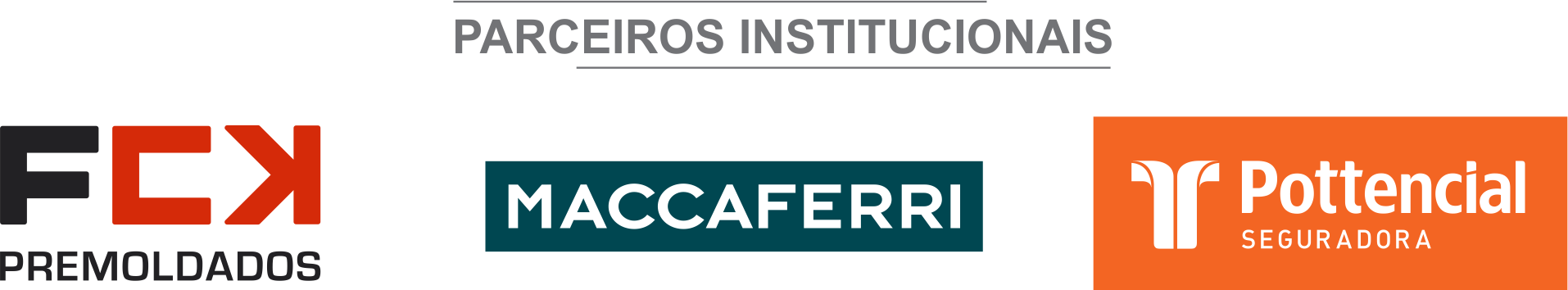 ÓRGÃO LICITANTE: COPASA-MG EDITAL: Nº CPLI. 05.2020/0246Endereço: Rua Carangola, 606, térreo, bairro Santo Antônio, Belo Horizonte/MG.Informações: Telefone: (31) 3250-1618/1619. Fax: (31) 3250-1670/1317. E-mail: cpli@copasa.com.br. Endereço: Rua Carangola, 606, térreo, bairro Santo Antônio, Belo Horizonte/MG.Informações: Telefone: (31) 3250-1618/1619. Fax: (31) 3250-1670/1317. E-mail: cpli@copasa.com.br. OBJETO: 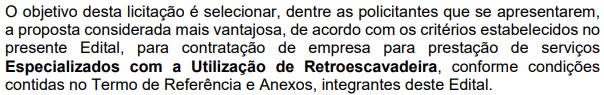 DATAS: Entrega: 29/07/2020, até às 09:30.Abertura: 29/07/2020, às 09:30.Prazo de execução: Conforme edital.VALORESVALORESVALORESVALORESValor Estimado da ObraCapital Social Igual ou SuperiorGarantia de PropostaValor do Edital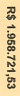 R$ -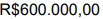 R$ -CAPACIDADE TÉCNICA: 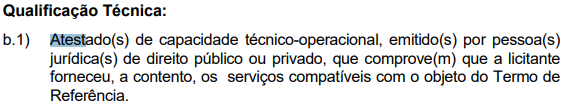 CAPACIDADE TÉCNICA: CAPACIDADE TÉCNICA: CAPACIDADE TÉCNICA: CAPACIDADE OPERACIONAL: Conforme edital.CAPACIDADE OPERACIONAL: Conforme edital.CAPACIDADE OPERACIONAL: Conforme edital.CAPACIDADE OPERACIONAL: Conforme edital.ÍNDICES ECONÔMICOS: Conforme edital.ÍNDICES ECONÔMICOS: Conforme edital.ÍNDICES ECONÔMICOS: Conforme edital.ÍNDICES ECONÔMICOS: Conforme edital.OBSERVAÇÕES: - Consórcio: Conforme edital. Clique aqui para obter informações do edital. OBSERVAÇÕES: - Consórcio: Conforme edital. Clique aqui para obter informações do edital. OBSERVAÇÕES: - Consórcio: Conforme edital. Clique aqui para obter informações do edital. OBSERVAÇÕES: - Consórcio: Conforme edital. Clique aqui para obter informações do edital. ÓRGÃO LICITANTE: - COHAB MINASEDITAL: COHAB MINAS 028/2020 LICITAÇÃO ELETRÔNICAEndereço: Rodovia Papa João Paulo II, 4001 - 14º andar (prédio Gerais) - Serra Verde - Belo Horizonte/MG. Informações: Telefax: (31) 3915-1505 – 3915-7022. E-mail: cpl@cohab.mg.gov.br.Site: www.compras.mg.gov.br - www.cohab.mg.gov.brEndereço: Rodovia Papa João Paulo II, 4001 - 14º andar (prédio Gerais) - Serra Verde - Belo Horizonte/MG. Informações: Telefax: (31) 3915-1505 – 3915-7022. E-mail: cpl@cohab.mg.gov.br.Site: www.compras.mg.gov.br - www.cohab.mg.gov.brOBJETO: CONSTRUÇÃO DE 32 APARTAMENTOS EM SOLEDADE DE MINAS/MG.DATAS:Entrega: 14/08/2020, até ás 09:00.Abertura:14/08/2020, ás 09:00.VALORESVALORESVALORESVALORESValor Estimado da ObraCapital Social Igual ou SuperiorGarantia de PropostaValor do EditalR$ 3.066.432,63R$ 300.000,00R$30.000,00R$ -CAPACIDADE TÉCNICA: 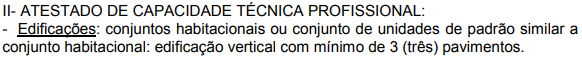 CAPACIDADE TÉCNICA: CAPACIDADE TÉCNICA: CAPACIDADE TÉCNICA: CAPACIDADE OPERACIONAL: 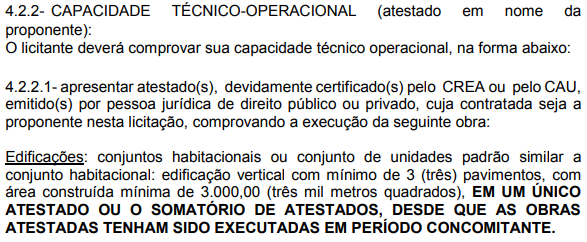 CAPACIDADE OPERACIONAL: CAPACIDADE OPERACIONAL: CAPACIDADE OPERACIONAL: ÍNDICES ECONÔMICOS: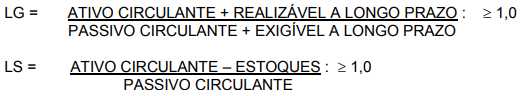 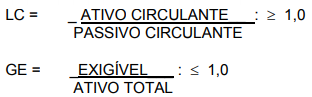 ÍNDICES ECONÔMICOS:ÍNDICES ECONÔMICOS:ÍNDICES ECONÔMICOS:OBSERVAÇÕES: - Consórcio: Conforme edital. Clique aqui para obter informações do edital. OBSERVAÇÕES: - Consórcio: Conforme edital. Clique aqui para obter informações do edital. OBSERVAÇÕES: - Consórcio: Conforme edital. Clique aqui para obter informações do edital. OBSERVAÇÕES: - Consórcio: Conforme edital. Clique aqui para obter informações do edital. ÓRGÃO LICITANTE: SECRETARIA DE INFRAESTRUTURA HÍDRICA E SANEAMENTO - EMPRESA BAIANA DE ÁGUAS E SANEAMENTO S.A. –EMBASA EDITAL: AVISO DA LICITAÇÃO Nº 077/20Endereço: 4th - Atenue, 420 - Centro Administrativo da Bahia, Salvador - BA, 41745-002Edifício Sede da EMBASA - Centro Administrativo da Bahia. Informações complementares através dos Telefones: (71) 3372-4764/4756 ou pelo e-mail: plc.esclarecimentos@embasa.ba.gov.br. Endereço: 4th - Atenue, 420 - Centro Administrativo da Bahia, Salvador - BA, 41745-002Edifício Sede da EMBASA - Centro Administrativo da Bahia. Informações complementares através dos Telefones: (71) 3372-4764/4756 ou pelo e-mail: plc.esclarecimentos@embasa.ba.gov.br. OBJETO: A EMBASA TORNA PÚBLICO QUE REALIZARÁ A LICITAÇÃO N.º 077/20, PROCESSADA DE ACORDO COM AS DISPOSIÇÕES DA LEI Nº 13.303/2016, LEI COMPLEMENTAR 123/2006 E REGULAMENTO INTERNO DE LICITAÇÕES E CONTRATOS DA EMBASA. OBJETO: CONSTRUÇÃO CIVIL E MONTAGEM MECÂNICA PARA IMPLANTAÇÃO DA CAPTAÇÃO/ELEVATÓRIA DA BARRAGEM DO JOANES I, QUE INTEGRARÁ O SISTEMA DE ABASTECIMENTO DE ÁGUA DA REGIÃO METROPOLITANA DE SALVADOR.DATAS: Entrega: 18/08/2020, até às 14:00.Abertura: 18/08/2020, às 14:00.OBSERVAÇÕES: O Edital e seus anexos encontram-se disponíveis para download no site http://www.licitacoes-e.com.br/. (Licitação BB nº: 820914). O cadastro da proposta deverá ser feito no site http://www.licitacoes-e.com.br/, antes da abertura da sessão pública. Informações através do e-mail: mailto:plc.esclarecimentos@embasa.ba.gov.br ou por telefone: (71) 3372-4756/4764. Salvador, 22 de julho de 20xx - Carlos Luís Lessa e Silva - Presidente da Comissão.OBSERVAÇÕES: O Edital e seus anexos encontram-se disponíveis para download no site http://www.licitacoes-e.com.br/. (Licitação BB nº: 820914). O cadastro da proposta deverá ser feito no site http://www.licitacoes-e.com.br/, antes da abertura da sessão pública. Informações através do e-mail: mailto:plc.esclarecimentos@embasa.ba.gov.br ou por telefone: (71) 3372-4756/4764. Salvador, 22 de julho de 20xx - Carlos Luís Lessa e Silva - Presidente da Comissão.ÓRGÃO LICITANTE: SECRETARIA DE INFRAESTRUTURA -COMPANHIA DE GÁS DA BAHIA – BAHIAGÁSEDITAL: EDITAL DE LICITAÇÃO NO 0001/2020Endereço: 4th - Atenue, 420 - Centro Administrativo da Bahia, Salvador - BA, 41745-002Edifício Sede da EMBASA - Centro Administrativo da Bahia. Informações complementares através dos Telefones: (71) 3372-4764/4756 ou pelo e-mail: plc.esclarecimentos@embasa.ba.gov.br. Endereço: 4th - Atenue, 420 - Centro Administrativo da Bahia, Salvador - BA, 41745-002Edifício Sede da EMBASA - Centro Administrativo da Bahia. Informações complementares através dos Telefones: (71) 3372-4764/4756 ou pelo e-mail: plc.esclarecimentos@embasa.ba.gov.br. OBJETO: O PRESENTE EDITAL TEM POR OBJETO A CONTRATAÇÃO DE EMPRESA ESPECIALIZADA NA EXECUÇÃO DE SERVIÇOS DE CONSTRUÇÃO E MONTAGEM DE REDES DE DISTRIBUIÇÃO DE GÁS NATURAL, PARA A CONCLUSÃO DA 1ª ETAPA DO DUTO SUDOESTE, SOB O REGIME DE EMPREITADA POR PREÇO UNITÁRIO, PELO PRAZO DE 450 (QUATROCENTOS E CINQUENTA) DIAS, CONFORME ESPECIFICAÇÕES DESTE EDITAL E SEUS ANEXOS.DATAS: Entrega: 18/08/2020, até às 09:30.Abertura: 18/08/2020, às 09:30.OBSERVAÇÕES: Aquisição: O Edital pode ser adquirido gratuitamente através do site www.licitacoes-e.com.br ou mediante pagamento de R$ 50,00 (cinquenta reais), na Avenida Professor Magalhães Neto, 1838, Edf. Civil Business. Pituba, Salvador, BA. CEP: 41.810-012, de 9 às 11 e de 14 às 17 horas. Recomendação: Providenciar, com antecedência, a chave de acesso e senha ao portal Licitacoes-e, junto ao Banco do Brasil, indispensáveis para registro de propostas e outras tratativas para este certame. Presidente do Comitê de Licitação: Antônio Cesar Conceição Rêgo.OBSERVAÇÕES: Aquisição: O Edital pode ser adquirido gratuitamente através do site www.licitacoes-e.com.br ou mediante pagamento de R$ 50,00 (cinquenta reais), na Avenida Professor Magalhães Neto, 1838, Edf. Civil Business. Pituba, Salvador, BA. CEP: 41.810-012, de 9 às 11 e de 14 às 17 horas. Recomendação: Providenciar, com antecedência, a chave de acesso e senha ao portal Licitacoes-e, junto ao Banco do Brasil, indispensáveis para registro de propostas e outras tratativas para este certame. Presidente do Comitê de Licitação: Antônio Cesar Conceição Rêgo.